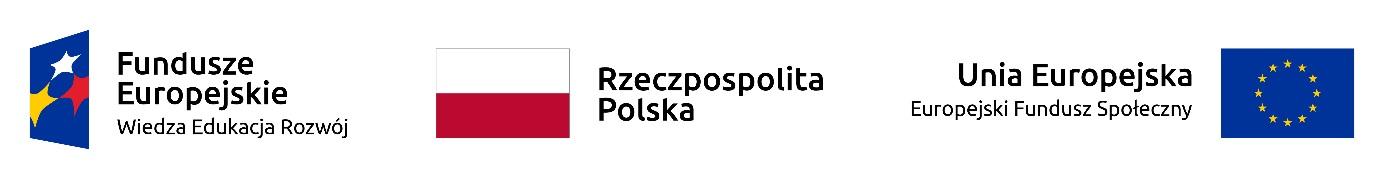 Załącznik nr 3 do Regulaminu odbywania wizyt studyjnych organizowanych przez Centrum e-Learningu AGH w ramach projektu „Doskonałość dydaktyczna uczelni", nr POWR.03.04.00-00-P023/21FORMULARZ REKRUTACJI UDZIAŁU W WIZYCIE STUDYJNEJDane osobowe osoby kandydującejImię i nazwisko: ……………………………..E-mail: ………………………….Stanowisko: | administracyjne lub techniczne | dydaktyczno-naukowe | dydaktyczne Jednostka organizacyjna AGH: Podstawa zatrudnienia: etat Data zakończenia zatrudnienia (w przypadku umów na czas określony): …………….. Wizyta studyjna do (miejsce) ………………………… w terminie  ………………………… (daty)Deklaruję wolę udziału w projekcie „Doskonałość dydaktyczna uczelni", POWR.03.04.00-00-P023/21 i w przypadku przyznania Szkolenia zobowiązuje się do jego odbycia. Ja niżej podpisany/a oświadczam, że:Zapoznałem/am się z “Regulaminem odbywania wizyt studyjnych” kadry dydaktycznej oraz wspierającej dydaktyków w AGH realizowanych w ramach projektu „Doskonałość dydaktyczna uczelni”, akceptuję jego zapisy i zobowiązuję się do ich przestrzegania;Spełniam wszystkie wymogi formalne i zasady udziału określone w Regulaminie Projektu;Zostałem/am poinformowany/a, że projekt realizowany jest w ramach III Osi Priorytetowej, zgodnie z dokumentem Szczegółowy Opis Osi Priorytetowych Programu Operacyjnego Wiedza Edukacja Rozwój 2014-2020 z dnia 27 marca 2015 r. ze zm.; Działanie 3.4 Zarządzanie w instytucjach szkolnictwa wyższego;Zostałem/am poinformowany/a, że projekt jest współfinansowany przez Unię Europejską w ramach Europejskiego Funduszu Społecznego;Zostałem/am uprzedzony/a o odpowiedzialności cywilnej (wynikającej z Kodeksu Cywilnego) za składanie oświadczeń niezgodnych z prawdą;Oświadczam, że dane zawarte w Kwestionariuszu Osobowym/Formularzu Zgłoszeniowym oraz ww. informacje są zgodne ze stanem prawnym i faktycznym…………………………. 				…………………………………………………….Data 						Podpis osoby kandydującejWyrażam zgodę na udział w projekcie „Doskonałość dydaktyczna uczelni” ………………………………………………………………..Podpis bezpośredniego przełożonego